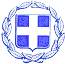 Α. ΤΕΧΝΙΚΗ ΕΚΘΕΣΗ1.1 ΕΙΣΑΓΩΓΗΜε την παρούσα τεχνική έκθεση περιγράφεται η παροχή υπηρεσιών συμβουλευτικής και τεχνικής υποστήριξης του Δήμου για την εκπόνηση Σχεδίου Βιώσιμης Αστικής Κινητικότητας. Η εν λόγω παροχή υπηρεσίας έχει ως στόχο την υποστήριξη των υπηρεσιών του Δήμου για την καταγραφή της υφιστάμενης κατάστασης αστικής κινητικότητας εντός των ορίων του, τα προβλήματα που προκύπτουν και ακολούθως την πρόταση ενδεδειγμένων και αποτελεσματικών λύσεων που θα συμβάλουν στη Βιώσιμη Αστική Κινητικότητα και ανάπτυξη με αειφόρο και ανθρωποκεντρική προσέγγιση, μέσω της εκπόνησης ενός ολοκληρωμένου Σχεδίου Βιώσιμης Αστικής Κινητικότητας (ΣΒΑΚ).Η ανάθεση και εκτέλεση της σύμβασης διέπεται από την κείμενη νομοθεσία και τις κατ΄ εξουσιοδότηση αυτής εκδοθείσες κανονιστικές πράξεις, όπως ισχύουν και ιδίως :του ν. 4412/2016 (Α' 147) “Δημόσιες Συμβάσεις Έργων, Προμηθειών και Υπηρεσιών (προσαρμογή στις Οδηγίες 2014/24/ ΕΕ και 2014/25/ΕΕ)», όπως αυτός τροποποιήθηκε και ισχύει.του ν. 4314/2014 (Α' 265) , “Α) Για τη διαχείριση, τον έλεγχο και την εφαρμογή αναπτυξιακών παρεμβάσεων για την προγραμματική περίοδο 2014−2020, Β) Ενσωμάτωση της Οδηγίας 2012/17 του Ευρωπαϊκού Κοινοβουλίου και του Συμβουλίου της 13ης Ιουνίου 2012 (ΕΕ L 156/16.6.2012) στο ελληνικό δίκαιο, τροποποίηση του ν. 3419/2005 (Α' 297) και άλλες διατάξεις” και του ν. 3614/2007 (Α' 267) «Διαχείριση, έλεγχος και εφαρμογή αναπτυξιακών παρεμβάσεων για την προγραμματική περίοδο 2007 -2013»,του ν. 4270/2014 (Α' 143) «Αρχές δημοσιονομικής διαχείρισης και εποπτείας (ενσωμάτωση της Οδηγίας 2011/85/ΕΕ) – δημόσιο λογιστικό και άλλες διατάξεις»,του ν. 4250/2014 (Α' 74) «Διοικητικές Απλουστεύσεις - Καταργήσεις, Συγχωνεύσεις Νομικών Προσώπων και Υπηρεσιών του Δημοσίου Τομέα-Τροποποίηση Διατάξεων του π.δ. 318/1992 (Α΄161) και λοιπές ρυθμίσεις» και ειδικότερα τις διατάξεις του άρθρου 1,  της παρ. Ζ του Ν. 4152/2013 (Α' 107) «Προσαρμογή της ελληνικής νομοθεσίας στην Οδηγία 2011/7 της 16.2.2011 για την καταπολέμηση των καθυστερήσεων πληρωμών στις εμπορικές συναλλαγές», του ν. 4129/2013 (Α’ 52) «Κύρωση του Κώδικα Νόμων για το Ελεγκτικό Συνέδριο»του άρθρου 26 του ν.4024/2011 (Α 226) «Συγκρότηση συλλογικών οργάνων της διοίκησης και ορισμός των μελών τους με κλήρωση», του ν. 4013/2011 (Α’ 204) «Σύσταση ενιαίας Ανεξάρτητης Αρχής Δημοσίων Συμβάσεων και Κεντρικού Ηλεκτρονικού Μητρώου Δημοσίων Συμβάσεων…», του ν. 3861/2010 (Α’ 112) «Ενίσχυση της διαφάνειας με την υποχρεωτική ανάρτηση νόμων και πράξεων των κυβερνητικών, διοικητικών και αυτοδιοικητικών οργάνων στο διαδίκτυο "Πρόγραμμα Διαύγεια" και άλλες διατάξεις”,του άρθρου 23 της απόφασης με αριθμ. 11389/1993 (Β΄ 185) του Υπουργού Εσωτερικών του ν. 2859/2000 (Α’ 248) «Κύρωση Κώδικα Φόρου Προστιθέμενης Αξίας», του ν.2690/1999 (Α' 45) “Κύρωση του Κώδικα Διοικητικής Διαδικασίας και άλλες διατάξεις”  και ιδίως των άρθρων 7 και 13 έως 15,του ν. 2121/1993 (Α' 25) “Πνευματική Ιδιοκτησία, Συγγενικά Δικαιώματα και Πολιτιστικά Θέματα”, του π.δ 28/2015 (Α' 34) “Κωδικοποίηση διατάξεων για την πρόσβαση σε δημόσια έγγραφα και στοιχεία”, του π.δ. 80/2016 (Α΄145) “Ανάληψη υποχρεώσεων από τους Διατάκτες”της με αρ. 57654/22.05.2017 (ΦΕΚ 1781/23.05.2017 τεύχος Β') Απόφασης του Υπ. Οικονομίας & Ανάπτυξης «Ρύθμιση ειδικότερων θεμάτων λειτουργίας και διαχείρισης του Κεντρικού Ηλεκτρονικού Μητρώου Δημοσίων Συμβάσεων (ΚΗΜΔΗΣ) του Υπουργείου Οικονομίας και Ανάπτυξης των σε εκτέλεση των ανωτέρω νόμων εκδοθεισών κανονιστικών πράξεων, των λοιπών διατάξεων που αναφέρονται ρητά ή απορρέουν από τα οριζόμενα στα συμβατικά τεύχη της παρούσας,  καθώς και του συνόλου των διατάξεων του ασφαλιστικού, εργατικού, κοινωνικού, περιβαλλοντικού και φορολογικού δικαίου που διέπει την ανάθεση και εκτέλεση της παρούσας σύμβασης, έστω και αν δεν αναφέρονται ρητά παραπάνω.τις υπ’ αριθμ. 114.9/2016 και 118.1.2017 αποφάσεις του Πράσινου Ταμείουτην υπ’ αριθμ 1/2017 (ΑΔΑ:6Ε0ΝΩΛΗ-6Ξ8)  απόφαση του Δημοτικού Συμβουλίου του Δήμου για την έγκριση προσχώρησης στους όρους και συμφωνίες σύμβασης δεσμευμένου λογαριασμού (escrow account) στο πλαίσιο του Χρηματοδοτικού Προγράμματος του Πράσινου Ταμείου «ΛΟΙΠΕΣ ΔΡΑΣΕΙΣ ΠΕΡΙΒΑΛΛΟΝΤΙΚΟΥ ΙΣΟΖΥΓΙΟΥ 2016» (Άξονας Προτεραιότητας 4 «Αστική Βιώσιμη Κινητικότητα»).τις Οδηγίες Εκπόνησης του ΣΒΑΚ όπως έχουν αναρτηθεί στην ιστοσελίδα του ELTIShttp://www.eltis.org/sites/eltis/files/sump-guidelines_el_v2.pdfτις νέες Οδηγίες Εκπόνησης του ΣΒΑΚ όπως έχουν αναρτηθεί στην ιστοσελίδα του ELTIS (2η έκδοση) https://www.eltis.org/sites/default/files/sump-guidelines-2019_mediumres.pdfτην από 13 Νοεμβρίου 2017 ανακοίνωση του Πράσινου Ταμείου περί έναρξης των διαδικασιών εκπόνησης του ΣΒΑΚτην από 19.03.2018 ανακοίνωση του Πράσινου Ταμείουτο Ν.4599/2019 και το άρθρο 22 αυτού, το οποίο εμπεριέχει ρυθμίσεις για τα ΣΒΑΚτην ΚΥΑ στην οποία θα εξειδικεύονται οι διαδικασίες έγκρισης, παρακολούθησης και αναθεώρησης του ΣΒΑΚ και θα ορίζονται οι προθεσμίες για τη γνωμοδότηση των αρμόδιων υπηρεσιών επί του ΣΒΑΚ και κάθε άλλη σχετική λεπτομέρεια.Φορέας χρηματοδότησης της παρούσας σύμβασης είναι το Πράσινο Ταμείο. Η δαπάνη για την εν λόγω σύμβαση βαρύνει την με Κ.Α.: 40/6142.001 σχετική πίστωση του προϋπολογισμού του οικονομικού έτους 2020 του Φορέα.Τα Σχέδια Βιώσιμης Αστικής Κινητικότητας αποτελούν ένα κείμενο στρατηγικής που στηρίζεται κυρίως στη διεπιστημονικότητα και στην νέα προοπτική που προσδίδεται στο σχεδιασμό των μεταφορών. Η έννοια της κινητικότητας αντικαθίσταται με την έννοια της προσβασιμότητας. Ειδικότερα, πρόκειται για γενική υπηρεσία συμβουλευτικού χαρακτήρα κατά άρθρο 2 παρ. 1,  περ. 9 β του Ν. 4412/2016, καθώς έχει ως αντικείμενο το σχεδιασμό, προγραμματισμό και  οργάνωση αναπτυξιακής δράσης   για την Αστική Κινητικότητα, καθώς και σε οριζόντιου χαρακτήρα παρεμβάσεις, την υποστήριξη της υλοποίησης τους με τη μεταφορά της απαραίτητης σχετικής τεχνογνωσίας, καθώς και την παροχή εξωγενών υπηρεσιών (outsourcing) υλοποίησης των ανωτέρω  δράσεων. Αντιθέτως, δεν πρόκειται για παροχή μελέτης ή  παροχής τεχνικών και λοιπών συναφών επιστημονικών υπηρεσιών, καθώς  δεν έχει ως  αντικείμενο την εκπόνηση μελετών και την παροχή τεχνικών και λοιπών συναφών επιστημονικών υπηρεσιών κατά την έννοια των στοιχείων α' και β' , αντίστοιχα, της περίπτωσης 6 της παραγράφου 3 και δεν εμπίπτουν στις κατηγορίες όπως αυτές ορίζονται στο Παράρτημα I του Προσαρτήματος Γ' του Ν. 4412/2016. Σύμφωνα με τις θέσεις του Συλλόγου Ελλήνων Συγκοινωνιολόγων «Ένα Σχέδιο Βιώσιμης Αστικής Κινητικότητας δεν αποτελεί κυκλοφοριακή μελέτη και δεν έχει τον προϋπολογισμό μιας κυκλοφοριακής μελέτης. Αποτελεί ένα πλαίσιο μέτρων, τα οποία μέσα από διαβούλευση έχουν γίνει αποδεκτά προς εφαρμογή. Ως εκ τούτου, οφείλει να στηρίζεται στις αρχές και οδηγίες που προτείνει η Ευρωπαϊκή Επιτροπή» (Πηγή: http://www.ses.gr/index.php/o-syllogos/theseisses.html).Επίσης, στις οδηγίες εκπόνησης του ΣΒΑΚ (σελίδα 5 και 7) που έχουν ανακοινωθεί στην πλατφόρμα του ELTIS γίνεται ρητή αναφορά στο ότι τα ΣΒΑΚ αποτελούν καθαρά ένα κείμενο Στρατηγικής και όχι μελέτη. Απόσπασμα σελ. 5: The guidelines are the result of a thorough and European-wide expert consultation process organized between 2010 and 2013 as part of a service contract for the European Commission. They define a Sustainable Urban Mobility Plan as a strategic plan designed to satisfy the mobility needs of people and businesses in cities and their surroundings for a better quality of life. Such a plan should not be considered as “yet another plan”. Instead, a Sustainable Urban Mobility Plan should build on existing planning practices and take due consideration of integration, participation and evaluation principles.«Οι κατευθυντήριες γραμμές είναι το αποτέλεσμα διεξοδικής διαδικασίας διαβούλευσης εμπειρογνωμόνων σε ευρωπαϊκό επίπεδο που διοργανώθηκε από το 2010 έως το 2013 στο πλαίσιο σύμβασης παροχής υπηρεσιών για την Ευρωπαϊκή Επιτροπή. Ορίζουν το Σχέδιο Βιώσιμης Αστικής Κινητικότητας ως ένα στρατηγικό σχέδιο που έχει σχεδιαστεί για να ικανοποιεί τις ανάγκες κινητικότητας των ανθρώπων και των επιχειρήσεων στις πόλεις και τα περίχωρά τους για μία καλύτερη ποιότητα ζωής. Ένα τέτοιο σχέδιο δεν πρέπει να θεωρείται ως "ακόμα ένα σχέδιο". Αντ 'αυτού, ένα σχέδιο βιώσιμης αστικής κινητικότητας θα πρέπει να βασίζεται στις υπάρχουσες πρακτικές σχεδιασμού και να λαμβάνει δεόντως υπόψη τις αρχές ολοκλήρωσης, συμμετοχής και αξιολόγησης»Απόσπασμα σελ. 7: At the same time, developing and implementing a Sustainable Urban Mobility Plan should not be seen as an additional layer of transport planning, but should be done in compliance with and by building on present plans and processes. Its concept has been designed with the best European examples in mind and it should become part of the daily planning practice in all European cities and municipalities.«Ταυτόχρονα, η ανάπτυξη και εφαρμογή ενός σχεδίου βιώσιμης αστικής κινητικότητας δεν πρέπει να θεωρείται ως ένα πρόσθετο επίπεδο σχεδιασμού μεταφορών, αλλά πρέπει να γίνεται σε συμμόρφωση και με βάση τα παρόντα σχέδια και διαδικασίες. Η ιδέα του έχει σχεδιαστεί λαμβάνοντας υπόψη τα βέλτιστα ευρωπαϊκά παραδείγματα και πρέπει να γίνει μέρος της καθημερινής πρακτικής σχεδιασμού σε όλες τις ευρωπαϊκές πόλεις και δήμους.»1.2 ΣΚΟΠΙΜΟΤΗΤΑΤο πράσινο Ταμείο χρηματοδότησε 150 δήμους της χώρας με το ποσό των 8.991.000,00€ ευρώ (απόφαση 114.9.2016) και στη συνέχεια επιπλέον 12 δήμους με το ποσό των 400.000,00 ευρώ (απόφαση 118.1.2017) με σκοπό να εκπονήσουν Σχέδια Βιώσιμης Αστικής Κινητικότητας. Ο Δήμος εκμεταλλευόμενος την πρωτοβουλία αυτή του Πράσινου Ταμείου και με στόχο παρεμβάσεις και έργα βελτίωσης της ποιότητας ζωής των κατοίκων και των επισκεπτών του Δήμου σε συνδυασμό με το ιδιαίτερα ανταγωνιστικό χρηματοδοτικό περιβάλλον της 5ης χρηματοδοτικής περιόδου, προχώρησε σε ανάλυση όπου και διαπιστώθηκε η ανάγκη άμεσης εκπόνησης «Σχεδίου Βιώσιμης Αστικής Κινητικότητας», ανταποκρινόμενος με αυτόν τον τρόπο στην πρόσκληση του Πράσινου Ταμείου. Η κατεύθυνση αυτή υποδεικνύεται άλλωστε και από την Ευρωπαϊκή Ένωση που μέσα από τα στρατηγικά της κείμενα:Πράσινη Βίβλος για την Αστική Κινητικότητα – Green Paper on Urban Mobility, 2007Σχέδιο Δράσης για την Αστική Κινητικότητα – Action Plan on Urban Mobility, 2009Λευκή Βίβλος για τις Μεταφορές – Transport White Paper, 2011Ανακοίνωση της Ευρωπαϊκής Επιτροπής  (COM (2013)913/τελικό) για τη Βιώσιμη Αστική ΚινητικότηταΈκθεση του Ευρωπαϊκού Κοινοβουλίου και της Επιτροπής Μεταφορών και Τουρισμού σχετικά με τη βιώσιμη αστική κινητικότητα  (Α8-0319/2015).έχει αναλάβει ενεργό δράση στον τομέα των αστικών μεταφορών με στόχο την κινητοποίηση των πόλεων, προκειμένου να επιτύχουν τους στόχους της αντιμετώπισης της κλιματικής αλλαγής, τη δημιουργία ενός αποτελεσματικού συστήματος μεταφορών και την ενίσχυση της κοινωνικής συνοχής. Στο πλαίσιο αυτό, προωθεί το σχεδιασμό και την υλοποίηση Σχεδίων Βιώσιμης Αστικής Κινητικότητας, τα οποία συμβάλλουν στην επίτευξη των ευρωπαϊκών στόχων για το κλίμα και την ενέργεια και εισάγουν μια σύγχρονη προσέγγιση στρατηγικού σχεδιασμού σε ζητήματα αστικών μετακινήσεων, καθώς υιοθετούν μια περισσότερο αειφορική και ολοκληρωμένη προσέγγιση. Περαιτέρω, η Ευρωπαϊκή Επιτροπή επιχειρεί να συνδέσει τη χρηματοδότηση των αστικών έργων στον τομέα της κινητικότητας με την ύπαρξη μιας ολοκληρωμένης στρατηγικής από πλευράς των πόλεων για τις μετακινήσεις. Ειδικότερα, σύμφωνα με τη Λευκή Βίβλο της Ευρωπαϊκής Επιτροπής του 2011, στην πρωτοβουλία 31, σχετικά με τα Σχέδια Αστικής Κινητικότητας, αναφέρεται ως προτεραιότητα της Ευρωπαϊκής Ένωσης η σύνδεση των κονδυλίων της περιφερειακής ανάπτυξης και συνοχής, που διατίθενται σε πόλεις και περιφέρειες, με την υποβολή ενός ανεξάρτητα επικυρωμένου πιστοποιητικού ελέγχου για τις επιδόσεις και την αειφορία της αστικής κινητικότητας. Έτσι, η ύπαρξη ενός Σ.Β.Α.Κ. (Σχέδιο Βιώσιμης Αστικής Κινητικότητας) δύναται να αποτελέσει πλεονέκτημα για τη συμμετοχή των φορέων μιας περιοχής σε συγχρηματοδοτούμενα προγράμματα σχετικά με τις μεταφορές κατά τη νέα προγραμματική περίοδο 2014-2020. Αντίστοιχη επισήμανση περιλήφθηκε και στη δεύτερη εγκύκλιο για τον σχεδιασμό και την κατάρτιση του αναπτυξιακού προγραμματισμού της περιόδου 2014-2020 του Υπουργείου Ανάπτυξης, Ανταγωνιστικότητας, Υποδομών, Μεταφορών και Δικτύων (ΑΠ 13560/29-3-2013/ΥπΑΑΝ), σύμφωνα με την οποία, για την επίτευξη των αναπτυξιακών στόχων απαιτείται να υιοθετηθούν οι ενεργειακά και περιβαλλοντικά βιώσιμες μεταφορές με έμφαση στις αστικές περιοχές. Επιπρόσθετα, για την αναβάθμιση και τη βελτίωση της ποιότητας ζωής των πολιτών προτείνεται η προώθηση της βιώσιμης αστικής κινητικότητας, μέσω της αποσυμφόρησης των δικτύων μεταφορών και της μείωσης του κυκλοφοριακού φόρτου, της ενίσχυσης του δικτύου ποδηλατοδρόμων, της προώθησης της πεζή μετακίνησης, καθώς και της αναμόρφωσης του συστήματος των μέσων μαζικής μεταφοράς.Επίσης, στην ανακοίνωση της Ευρωπαϊκής Επιτροπής για τη Βιώσιμη Αστική Κινητικότητα (COM (2013) 913 τελικό) γίνεται σαφής αναφορά σε παροχή στοχοθετημένης χρηματοδοτικής στήριξης μέσω των Ευρωπαϊκών Διαρθρωτικών και Επενδυτικών Ταμείων. Τα Ταμεία αυτά πρέπει να αξιοποιηθούν πιο συστηματικά στη χρηματοδότηση ολοκληρωμένων σειρών μέτρων, εφόσον οι πόλεις έχουν καταρτίσει ενοποιημένο σχέδιο τοπικών μεταφορών όπως σχέδιο βιώσιμης αστικής κινητικότητας και έχουν προσδιορίσει κατάλληλες δράσεις. 1.3 ΤΟ ΠΛΑΙΣΙΟ ΤΗΣ ΠΑΡΕΜΒΑΣΗΣ – ΤΕΚΜΗΡΙΩΣΗ ΑΝΑΓΚΑΙΟΤΗΤΑΣ ΑΝΑΘΕΣΗΣ ΤΗΣ ΥΠΗΡΕΣΙΑΣΤα Σχέδια Βιώσιμης Αστικής Κινητικότητας (ΣΒΑΚ) αναδεικνύονται ως μια νέα ολοκληρωμένη και μακροπρόθεσμη προσέγγιση σχεδιασμού της αστικής κινητικότητας, που επιτρέπει στις τοπικές αρχές να αναπτύσσουν και υλοποιούν στρατηγικές αστικής κινητικότητας στη βάση εμπεριστατωμένων αναλύσεων της υφιστάμενης κατάστασης.  Τα ΣΒΑΚ επιτρέπουν μια σαφή θεώρηση για τη βιώσιμη ανάπτυξη των αστικών περιοχών για τις οποίες σχεδιάζονται και η οποία  περιλαμβάνει τη μείωση της κατανάλωσης ενέργειας, της ατμοσφαιρικής ρύπανσης και της ηχορρύπανσης, του αριθμού ατυχημάτων, της κυκλοφοριακής συμφόρησης, τη διαφύλαξη των κοινόχρηστων χώρων κ.ά..Τα Σχέδια Βιώσιμης Αστικής Κινητικότητας (ΣΒΑΚ) είναι ένα στρατηγικό σχέδιο που βασίζονται στις υφιστάμενες πρακτικές σχεδιασμού και εμπνέονται από τις αρχές του ενιαίου σχεδιασμού, της συμμετοχής και της αξιολόγησης ώστε να καλύψουν τις ανάγκες κινητικότητας και μετακινήσεων των ανθρώπων σήμερα και στο μέλλον, για μια καλύτερη ποιότητα ζωής στην πόλη και την περίμετρό  της.Σύμφωνα με την ανακοίνωση του Πράσινου Ταμείου, τα ΣΒΑΚ είναι αποτέλεσμα συστηματικής ανάλυσης και αποτύπωσης της παρούσας και μελλοντικής κατάστασης, σχεδιασμού και αξιολόγησης μέτρων που η ευρωπαϊκή και διεθνής πρακτική προτείνει ως βέλτιστα για κάθε περίπτωση, εφαρμογής νέων πολιτικών, εφαρμογής νέων μορφών συνεργασίας, ανάδειξης νέων πηγών χρηματοδότησης και σωστού και ακριβούς προγραμματισμού.  Τα Σχέδια Βιώσιμης Αστικής Κινητικότητας (ΣΒΑΚ) έχουν στόχο να δημιουργήσουν ένα βιώσιμο σύστημα αστικών συγκοινωνιών και μετακινήσεων που:εξασφαλίζουν προσβασιμότητα των θέσεων εργασίας και των υπηρεσιών σε όλουςβελτιώνουν την προστασία και την ασφάλεια των μετακινουμένωνμειώνουν την ρύπανση, τις εκπομπές αερίων θερμοκηπίου και την κατανάλωση ενέργειαςαυξάνουν την αποτελεσματικότητα και την οικονομική αποδοτικότητα των μεταφορών ανθρώπων και εμπορευμάτωνενισχύει την ελκυστικότητα και την ποιότητα του αστικού περιβάλλοντος.Το σχέδιο βασίζεται σε ένα ενιαία αποδεκτό μακροπρόθεσμο όραμα για τις μεταφορές και την κινητικότητα σε όλο το πολεοδομικό συγκρότημα, που καλύπτει όλους τους τρόπους και τα μέσα μεταφοράς (δημόσιες και ιδιωτικές, επιβατικές και εμπορευματικές, μηχανοκίνητες και μη), καθώς και τη συμπεριφορά στις  μετακινήσεις και τη στάθμευση. Το στρατηγικό όραμα παρέχει μια ποιοτική περιγραφή του επιθυμητού μέλλοντος και κατευθύνει την ανάπτυξη του καταλλήλου πλαισίου μέτρων σχεδιασμού. Το όραμα εξειδικεύεται σε συγκεκριμένους στόχους, οι οποίοι δείχνουν τον τύπο της επιθυμητής αλλαγής. Οι αλλαγές και οι επιπτώσεις είναι μετρήσιμες και συσχετίζονται με την ιεραρχία των στόχων, εστιάζοντας σε κατάλληλα επιλεγμένους δείκτες επιδόσεων.Τέλος, πρέπει να τονιστεί ότι, βάσει των πρόσφατων κατευθύνσεων της Ευρωπαϊκής Επιτροπής, η ύπαρξη εγκεκριμένου ΣΒΑΚ θα αποτελεί απαραίτητη προϋπόθεση για την συμμετοχή φορέων μιας πόλης σε οποιοδήποτε συγχρηματοδοτούμενο πρόγραμμα σχετικό με τις μεταφορές κατά την νέα προγραμματική περίοδο 2014 – 2020. Γενικότερα, πόλεις με εγκεκριμένο ΣΒΑΚ θα έχουν ανταγωνιστικό πλεονέκτημα στη διεκδίκηση πόρων από τα Διαρθρωτικά Επενδυτικά Ευρωπαϊκά Ταμεία (ESIF), σύμφωνα με την ανακοίνωση της Ευρωπαϊκής Επιτροπής (Δεκέμβριος 2013). Ο Δήμος, στο πλαίσιο των αρμοδιοτήτων του κατά το άρθρο 75 του Ν. 3463/2006, έχοντας θέσει ως στρατηγική κατεύθυνση την υλοποίηση κυκλοφοριακών παρεμβάσεων με σεβασμό στις βασικές αρχές της βιώσιμης αστικής κινητικότητας και οδικής ασφάλειας, προωθεί την υλοποίηση στρατηγικού σχεδίου για τη βιώσιμη αστική κινητικότητα με στόχο την βελτίωση της προσβασιμότητας της αστικής περιοχής του Δήμου και την παροχή υψηλής ποιότητας και βιώσιμης κινητικότητας και μεταφορών, είτε πρόκειται για μετακίνηση μέσα στην ίδια την αστική περιοχή του Δήμου, είτε αφορά σε διερχόμενη κίνηση από το δίκτυο του Δήμου. Το συγκεκριμένο στρατηγικό σχέδιο θα οργανώσει το πλαίσιο πάνω στο οποίο η Δημοτική Αρχή θα κινηθεί στη διάρκεια των επόμενων ετών, για την αναβάθμιση του επιπέδου εξυπηρέτησης στις μετακινήσεις των κατοίκων, με στόχο την εξασφάλιση ενός ασφαλέστερου, αποδοτικότερου και συμβατού περιβαλλοντικά συγκοινωνιακού και κυκλοφοριακού συστήματος. Ενός συστήματος που στο επίκεντρο θέτει τον μετακινούμενο πολίτη ως πεζό, χρήστη ποδηλάτου και χρήστη μέσων μαζικής μεταφοράς και τελευταία ως οδηγό/ επιβάτη Ι.Χ., Με τον τρόπο αυτό, οι έννοιες της κινητικότητας και της προσβασιμότητας, δίνουν προτεραιότητα στον πεζό, στο ποδήλατο, στη χρήση ΜΜΜ (ΜΕΣΩΝ ΜΑΖΙΚΗΣ ΜΕΤΑΦΟΡΑΣ) και ακολούθως στο αυτοκίνητο, και αυτή θα είναι η διάσταση των παρεμβάσεων που θα σχεδιαστούν.  Παράλληλα αφουγκραζόμενος το ευρύτερο περιβάλλον στο πλαίσιο της σύγχρονης τάσης σχεδιασμού των μεταφορικών συστημάτων με σκοπό την παροχή υψηλού επιπέδου μεταφορικών υπηρεσιών, ο Δήμος προωθεί το παρόν έργο στην κατεύθυνση των βασικών στρατηγικών κειμένων της Ε.Ε. με σημαντικά οφέλη – πλεονεκτήματα, όπως:Τη δημιουργία ενός πλήρους και ολοκληρωμένου τοπικού πλάνου δράσης με επίκεντρο την κινητικότητα των κατοίκων, εργαζόμενων και επισκεπτών εντός των ορίων της δημοτικής επικράτειας. Ειδικότερα το ολοκληρωμένο σχέδιο δράσης θα υποδεικνύει με σαφήνεια τις μελέτες – έργα – ενέργειες – συνεργασίες στον τομέα μεταφορών και μετακινήσεων που θα πρέπει να αναπτύξει ο Δήμος στα επόμενα δέκα (10) χρόνια τουλάχιστον. Τη σύσταση ενός εργαλείου πρόσβασης στη χρηματοδότηση έργων αστικής κινητικότητας από τα Ευρωπαϊκά Διαρθρωτικά Ταμεία της τρέχουσας Προγραμματικής Περιόδου τόσο, όσον αφορά στο εθνικό σκέλος με το νέο ΕΣΠΑ 2014-2020 αλλά και αυτό που ακολουθεί, αλλά και όσον αφορά στα Ευρωπαϊκά προγράμματα. Η άμεση εκπόνηση του στρατηγικού σχεδίου αποτελεί πολύ κρίσιμο ζήτημα για το Δήμο μας δεδομένου ότι ήδη έχουν δημοσιευθεί προσκλήσεις από την Ευρωπαϊκή Επιτροπή για συγχρηματοδότηση μελετών και έργων στον τομέα αυτό (Horizon 2020 και Interreg Europe, Interreg Med), που δίνουν ανταγωνιστικό πλεονέκτημα στους Δήμους που κατέχουν ολοκληρωμένο σχέδιο για τη βιώσιμη αστική κινητικότητα. Επίσης, ο Δήμος μας θα μπορέσει να ενταχθεί στα ενεργά ευρωπαϊκά Δίκτυα πόλεων για βιώσιμη κινητικότητα CIVITAS και POLIS που έχουν θέμα την ανταλλαγή τεχνογνωσίας, καλών πρακτικών και συνεργασιών σε συγχρηματοδοτούμενα  προγράμματα.Με βάση τα παραπάνω το προτεινόμενο ΣΒΑΚ έχει σκοπό την ισορροπημένη ανάπτυξη όλων των τρόπων μεταφοράς με ιδιαίτερη έμφαση στις ήπιες μορφές κινητικότητας, με στόχους που εφάπτονται στις αρχές της αειφορίας και της ασφάλειας στις μετακινήσεις. Ενδεικτικά, αναφέρονται οι παρακάτω:Βελτίωση του επιπέδου εξυπηρέτησης των μετακινήσεων των πολιτών (ενδοδημοτικών και διαδημοτικών), μέσω της βελτίωσης της μεταφορικής υποδομής, της ενίσχυσης των μέσων μαζικής μεταφοράς, καθώς και της ενίσχυσης των μέσων ήπιας κυκλοφορίας, Μείωση των περιβαλλοντικών επιπτώσεων (ατμοσφαιρική ρύπανση, κυκλοφοριακός θόρυβος, οπτική ρύπανση κ.λπ.) εξαιτίας της αύξησης της χρήσης περισσότερο περιβαλλοντικά φιλικών μέσων μετακίνησης, Αύξηση της ελκυστικότητας της περιοχής ως τόπου διαμονής και εργασίας, Αύξηση της επισκεψιμότητας της περιοχής, με αποτέλεσμα την τόνωση της τοπικής αγοράς, Εισαγωγή Ευφυών Συστημάτων Μεταφορών με ενημέρωση για συνθήκες κυκλοφορίας και στάθμευσης αλλά και χρόνου αναμονής λεωφορείων (έξυπνες στάσεις), Ασφάλεια των αστικών οδών με μέτρα όπως αστυνόμευση και βελτίωση του οδικού δικτύου μετά από επισήμανση των επικίνδυνων σημείων Όλα τα παραπάνω θα βασίζονται σε αποφάσεις υποστηριγμένες από τους πολίτες και τους ενδιαφερόμενους φορείς: Ο σχεδιασμός για τους ανθρώπους προϋποθέτει σχεδιασμό με τους ανθρώπους. Μέσω των πολιτών και άλλων ενδιαφερόμενων φορέων, οι αποφάσεις υπέρ ή κατά των μέτρων αστικής κινητικότητας μπορούν να αποκτήσουν ένα σημαντικό επίπεδο “δημόσιας νομιμότητας”.Ο συγκοινωνιακός σχεδιασμός καθοδηγείται από τη δομή του αστικού χώρου, εξυπηρετώντας τους στόχους του χωροταξικού/πολεοδομικού σχεδιασμού, βασιζόμενος στις αρχές και στους κανόνες του. Κατά συνέπεια, ο συνδυασμένος χωροταξικός/πολεοδομικός και συγκοινωνιακός σχεδιασμός είναι βασική αρχή για μια βιώσιμη πόλη. Για να αντιμετωπίσουν οι ευρωπαϊκές και οι ελληνικές πόλεις τη βεβαρημένη πολεοδομική και συγκοινωνιακή ιστορία τους, είναι απαραίτητη μια συνδυασμένη πολιτική χωροταξικού, πολεοδομικού και συγκοινωνιακού σχεδιασμού που θα επιτρέψει την καλύτερη οργάνωση της κυκλοφορίας με έμφαση στους εναλλακτικούς τρόπους μετακίνησης.Επομένως, για την εκπόνηση του ΣΒΑΚ του Δήμου μας απαιτούνται στελέχη μεταξύ άλλων των ειδικοτήτων των Μηχανικών Χωροταξίας Πολεοδομίας και Περιφερειακής Ανάπτυξης (ειδικότητα που συνδυάζει τις αρχές του στρατηγικού και επιχειρησιακού σχεδιασμού, πολεοδομικού σχεδιασμού, κοινωνικοιοικονομικών προσεγγίσεων, κλπ.) που να διαθέτουν εμπειρία στην εκπόνηση παρόμοιων στρατηγικών σχεδίων αστικής κινητικότητας, αλλά και στην πρωτογενή έρευνα πεδίου. Επιπλέον, απαιτείται πολύ καλή γνώση του χρηματοδοτικού περιβάλλοντος όπως: το ΕΣΠΑ 2014-2020, τα Ευρωπαϊκά Προγράμματα Εδαφικής Συνεργασίας, η Ευρωπαϊκή Τράπεζα Επενδύσεων, τα χρηματοδοτικά εργαλεία JESSICA, ELENA και γενικότερα την Ευρωπαϊκή Πολιτική Συνοχής 2014 – 2020. Επίσης, απαιτείται η εμπειρία στην ανάλυση καλών πρακτικών από δήμους της Ε.Ε. με διεθνώς αναγνωρισμένες εφαρμογές βιώσιμης αστικής κινητικότητας που να τεκμαίρουν εφαρμογή τους στο Δήμο μας. Επειδή στις αρμόδιες με το θέμα υπηρεσίες βάσει του ΟΕΥ του Δήμου δεν υπηρετούν στελέχη με την παραπάνω εξειδικευμένη αντίστοιχη εμπειρία. Παράλληλα, σύμφωνα με την ανακοίνωση του Πράσινου Ταμείου η εκπόνηση του ΣΒΑΚ θα πραγματοποιηθεί σύμφωνα με τις υφιστάμενες προδιαγραφές και κατευθύνσεις του ELTIS. Το υφιστάμενο προσωπικό του Δήμου, δεν έχει την τεχνογνωσία για να αξιοποιήσει τις απαιτήσεις και προδιαγραφές όπως αυτές περιγράφονται στην πλατφόρμα του ELTIS και να εφαρμόσει αποτελεσματικά τη συγκεκριμένη υπηρεσία. Επίσης, οι αρμόδιες υπηρεσίες του Δήμου που δύναται να εμπλακούν στην υλοποίηση του ΣΒΑΚ αδυνατούν να ανταποκριθούν και να αναλάβουν πλήρως την εκπόνηση του ΣΒΑΚ λόγω των ήδη υφιστάμενων υποχρεώσεών τους. Για τους παραπάνω λόγους προτείνεται η συνδρομή εξωτερικής βοήθειας «Παροχή υπηρεσιών συμβούλου για την εκπόνηση του Σχεδίου Βιώσιμης Αστικής Κινητικότητας του Δήμου Λεβαδέων» που θα αναλάβει την συμβουλευτική - επιστημονική υποστήριξη της Ομάδας Εργασίας (ΟΕ) του Δήμου.Όπως ορίζεται από το Νόμο 4599/2019, αλλά και από τις Ευρωπαϊκές Οδηγίες και Κατευθύνσεις, αρμόδιος για την εκπόνηση του ΣΒΑΚ είναι ο Δήμος. Για το λόγο αυτό παρακάτω αναλύονται τι θα αναλάβει να υλοποιήσει η Ομάδα Εργασίας του Δήμου και τι η εξωτερική βοήθεια.Η παροχή της συμβουλευτικής - επιστημονικής υποστήριξης στα στελέχη της Ομάδας Εργασίας (ΟΕ) του Δήμου θα αφορούν σε παροχή γενικής υπηρεσίας συμβουλευτικού χαρακτήρα με αντικείμενο το  σχεδιασμό, προγραμματισμό και οργάνωση αναπτυξιακής δράσης για την Αστική Κινητικότητα, καθώς και σε οριζόντιου χαρακτήρα παρεμβάσεις, την υποστήριξη της υλοποίησης τους με τη μεταφορά της απαραίτητης σχετικής τεχνογνωσίας, καθώς και την παροχή εξωγενών υπηρεσιών (outsourcing) για τα ανωτέρω στάδια εκπόνησης του Στρατηγικού Σχεδίου. Σύμφωνα, περαιτέρω, με την αρχή της οικονομικότητας που επιβάλλει την  εκπλήρωση  των  σκοπών  των ΟΤΑ Α βαθμού με την κατά το δυνατόν ελάχιστη επιβάρυνση του προϋπολογισμού τους,  δε δύνανται, για την εκτέλεση των αρμοδιοτήτων τους, να διαθέτουν νομίμως  πιστώσεις  για  την πληρωμή δαπανών που αφορούν στην εκτέλεση εργασιών που ανάγονται στα συνήθη καθήκοντα των υπαλλήλων τους, κατά κλάδο, όπως  αυτά  περιγράφονται  στις  οικείες οργανικές διατάξεις, αφού αυτό θα είχε ως αποτέλεσμα την αδικαιολόγητη οικονομική επιβάρυνση  της  οικείας  υπηρεσίας. Κατ’ εξαίρεση, στο βαθμό που αυτό επιβάλλεται  από  τις αρχές της  αναγκαιότητας και της αποδοτικότητας, είναι δυνατή η ανάθεση σε τρίτους ιδιώτες, φυσικά ή νομικά πρόσωπα, εργασιών ειδικής φύσεως, για την εκτέλεση των οποίων απαιτείται είτε προσωπικό με εξειδικευμένες γνώσεις και εμπειρία, που δεν διαθέτει, σε κάθε  συγκεκριμένη περίπτωση, το ήδη υπηρετούν προσωπικό, (ενδεικτικά Πράξεις VII Τμ. ΕλΣυν 298, 197/2014,16/2012, 309, 176, 114, 85/2011), είτε εργασιών που εμπίπτουν μεν στα καθήκοντα του υπηρετούντος προσωπικού τους, το οποίο όμως, ενόψει των εκάστοτε συγκεκριμένων υφιστάμενων συνθηκών δεν επαρκεί ή  αδυνατεί να εκτελέσει (ενδεικτικά Πράξεις VII Τμ. ΕλΣυν 197/2014, 8/2012, 25/2012, 133/2012), είτε εφ’ όσον αποδεικνύεται ότι, αν και προβλέπεται από τις οικείες οργανικές διατάξεις η σύσταση και  λειτουργία αρμόδιας για την εκτέλεση των ως άνω εργασιών υπηρεσίας, αυτή δεν έχει στελεχωθεί με το προβλεπόμενο προσωπικό άνευ υπαιτιότητας του ενδιαφερόμενου Ν.Π.Δ.Δ. (ενδεικτικά Πράξεις VII Τμ. ΕλΣυν 3/2004, 81/2006, 3/2008, 54/2008, 179/2011).1.4. ΑΝΑΛΥΤΙΚΗ ΠΕΡΙΓΡΑΦΗ ΜΕΘΟΔΟΛΟΓΙΑΣ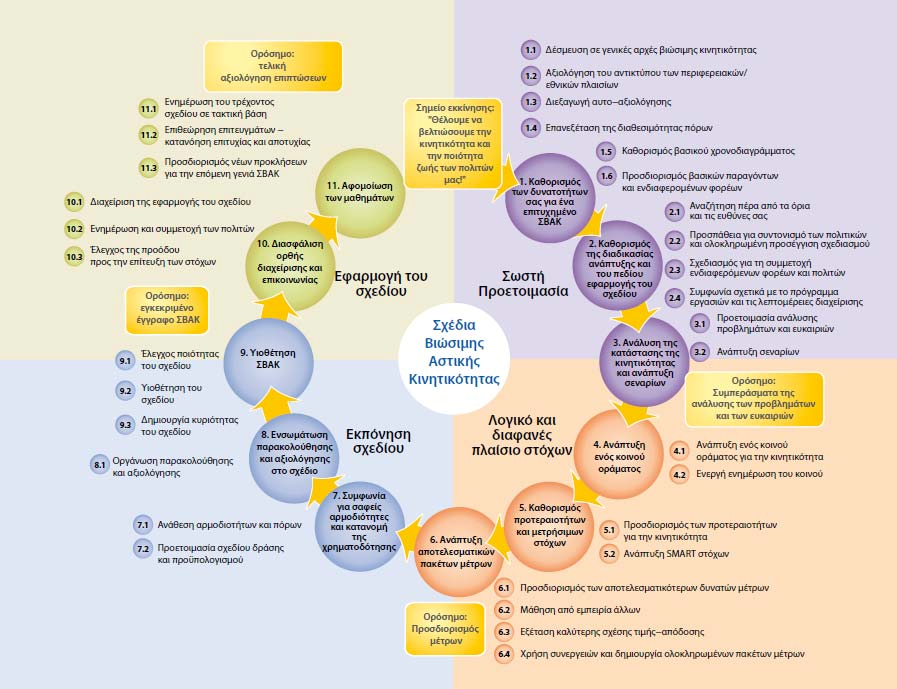 Η ανάπτυξη και η εφαρμογή ενός ΣΒΑΚ νοείται σαν μια συνεχής διαδικασία η οποία απαρτίζεται από έντεκα απαραίτητα βήματα.  Η γραφική επισκόπηση  της εν λόγω διαδικασίας παρουσιάζει τα βήματα αυτά σε μια λογική σειρά.  Στην πράξη , αυτές οι δραστηριότητες  μπορούν να εκτελεστούν μερικώς, παράλληλα ή να περιλαμβάνουν βρόγχους ανάδρασης (feedbackloops). Η Ευρωπαϊκή Επιτροπή (Ε.Ε.), για να υποστηρίξει τις πρωτοβουλίες ανάπτυξης ΣΒΑΚ από τις αρμόδιες τοπικές Αρχές, έχει διατυπώσει ένα πλαίσιο μεθοδολογικών αρχών εκπόνησης ΣΒΑΚ που εδράζεται σε μία διαδοχική αλληλουχία βημάτων και σταδίων. Η συγκεκριμένη αλληλουχία παρουσιάζεται με τη μορφή κύκλου και αναφέρεται συχνά ως «Κύκλος του ΣΒΑΚ». Παράλληλα να σημειωθεί πως η μεθοδολογία έχει ελαφρές τροποποιήσεις (χωρίς να αλλάζει η ουσία της διαδικασίας) σύμφωνα με τη νέα έκδοση οδηγιών των ΣΒΑΚ, οι οποίες ανακοινώθηκαν πρόσφατα. Η ακριβής μεθοδολογία και ο τρόπος προσέγγισης εκπόνησης του ΣΒΑΚ θα γίνει κατόπιν συνεννόησης με την ομάδα έργου του Δήμου.  Μεθοδολογία υλοποίησηςΤο ΣΒΑΚ εκπονείται μέσα από μία διαδικασία τεσσάρων (4) φάσεων, έντεκα (11) βημάτων και τριάντα δύο (32) δραστηριοτήτων. Ειδικότερα:ΦΑΣΗ Α: Σωστή ΠροετοιμασίαΒήμα 1: Καθορισμός των δυνατοτήτων για ένα επιτυχημένο ΣΒΑΚΔραστηριότητα 1.1: Δέσμευση σε γενικές αρχές βιώσιμης κινητικότηταςΔραστηριότητα 1.2: Αξιολόγηση του αντίκτυπου των περιφερειακών / εθνικών πλαισίωνΔραστηριότητα 1.3: Διεξαγωγή αυτοαξιολόγησηςΔραστηριότητα 1.4: Επανεξέταση της διαθεσιμότητας πόρωνΔραστηριότητα 1.5: Καθορισμός βασικού χρονοδιαγράμματοςΔραστηριότητα 1.6: Προσδιορισμός βασικών παραγόντων και ενδιαφερομένων φορέωνΒήμα 2: Καθορισμός της διαδικασίας ανάπτυξης και του πεδίου εφαρμογής του σχεδίουΔραστηριότητα 2.1: Αναζήτηση πέρα από τα όρια και τις ευθύνες σαςΔραστηριότητα 2.2: Προσπάθεια για συντονισμό των πολιτικών και ολοκληρωμένη προσέγγιση σχεδιασμούΔραστηριότητα 2.3: Σχεδιασμός για τη συμμετοχή ενδιαφερομένων φορέων και πολιτώνΔραστηριότητα 2.4: Συμφωνία σχετικά με το πρόγραμμα εργασιών και τις λεπτομέρειες διαχείρισηςΒήμα 3: Ανάλυση της κατάστασης κινητικότητας και ανάπτυξη σεναρίωνΔραστηριότητα 3.1: Προετοιμασία ανάλυσης προβλημάτων και ευκαιριώνΔραστηριότητα 3.2: Ανάπτυξη σεναρίωνΦΑΣΗ Β: Λογικό και διαφανές πλαίσιο στόχωνΒήμα 4: Ανάπτυξη ενός κοινού οράματοςΔραστηριότητα 4.1: Ανάπτυξη ενός κοινού οράματος για την κινητικότηταΔραστηριότητα 4.2: Ενεργή ενημέρωση του κοινούΒήμα 5: Καθορισμός προτεραιοτήτων και μετρήσιμων στόχωνΔραστηριότητα 5.1: Προσδιορισμός προτεραιοτήτων για την κινητικότηταΔραστηριότητα 5.2: Ανάπτυξη «ΕΞΥΠΝΩΝ» στόχωνΒήμα 6: Ανάπτυξη αποτελεσματικών πακέτων μέτρωνΔραστηριότητα 6.1: Προσδιορισμός των αποτελεσματικών δυνατών μέτρωνΔραστηριότητα 6.2: Μαθαίνοντας από την εμπειρία των άλλωνΔραστηριότητα 6.3: Εξέταση καλύτερης σχέσης τιμής – απόδοσηςΔραστηριότητα 6.4: Χρήση συνεργειών και δημιουργία ολοκληρωμένων πακέτων μέτρων ΦΑΣΗ Γ: Εκπόνηση ΣχεδίουΒήμα 7: Συμφωνία για σαφείς αρμοδιότητες και κατανομή χρηματοδότησηςΔραστηριότητα 7.1: Ανάθεση αρμοδιοτήτων και πόρωνΔραστηριότητα 7.2: Προετοιμασία σχεδίου δράσης και προϋπολογισμούΒήμα 8: Ενσωμάτωση της παρακολούθησης και αξιολόγησης του σχεδίουΔραστηριότητα 8.1: Οργάνωση παρακολούθησης και αξιολόγησηςΒήμα 9: Υιοθέτηση ΣΒΑΚΔραστηριότητα 9.1: Έλεγχος ποιότητας του σχεδίουΔραστηριότητα 9.2: Υιοθέτηση του σχεδίουΔραστηριότητα 9.3: Θεμελίωση κυριότητας του σχεδίουΦΑΣΗ Δ: Εφαρμογή του σχεδίουΒήμα 10: Διασφάλιση ορθής διαχείρισης και επικοινωνίας (κατά την υλοποίηση του σχεδίου)Δραστηριότητα 10.1: Διαχείριση της εφαρμογής του σχεδίουΔραστηριότητα 10.2: Ενημέρωση και συμμετοχή των πολιτώνΔραστηριότητα 10.3: Έλεγχος της προόδου προς την επίτευξη των στόχωνΒήμα 11: Αφομοίωση των μαθημάτωνΔραστηριότητα 11.1: Ενημέρωση του τρέχοντος σχεδίου σε τακτική βάσηΔραστηριότητα 11.2: Επιθεώρηση επιτευγμάτων – Κατανόηση επιτυχίας και αποτυχίαςΔραστηριότητα 11.3: Προσδιορισμός νέων προκλήσεων για την επόμενη γενιά ΣΒΑΚΣε συμφωνία με τα παραπάνω, ο ανάδοχος ύστερα από τη σύμφωνη γνώμη του Δήμου δύναται να  εξειδικεύσει τη μεθοδολογία της Ε.Ε. στο επιχειρησιακό περιβάλλον του Δήμου έχοντας υπόψη:τα μεγέθη της έκτασης και του πληθυσμού του Δήμου,την εμπειρία και την εξοικείωση του Δήμου και των πολιτών σε συμμετοχικές διαδικασίες και διοργανώσεις ανοικτής διαβούλευσηςτις υφιστάμενες δυνατότητες συλλογής, επεξεργασίας και αξιοποίησης πληροφοριών και δεδομένων αστικής κινητικότητας από το Δήμο το συμφωνημένο χρονοδιάγραμμα εκπόνησης του ΣΒΑΚτην υφιστάμενη οργάνωση του συστήματος αστικών μετακινήσεων στο Δήμο (μεταφορικά μέσα, δίκτυο, πάροχοι κ.λπ.) καιτο διαθέσιμο ανθρώπινο δυναμικό (στελέχη υπηρεσιών κ.λπ.) του Δήμουτην αίτηση η οποία έχει αποσταλεί στο Πράσινο Ταμείο και από την οποία προέκυψε το ύψος της χρηματοδότησης κατόπιν αξιολόγησης.Τέλος, το φυσικό αντικείμενο προσδιορίζεται αναλυτικά στις Οδηγίες Εκπόνησης του ΣΒΑΚ όπως έχουν αναρτηθεί στην ιστοσελίδα του ELTIS (παλαιά και αναθεωρημένη έκδοση).1.5. ΑΡΜΟΔΙΟΤΗΤΕΣ ΤΟΥ ΔΗΜΟΥ Σύμφωνα με την παράγραφο 5 του άρθρου 22 του Νόμου 4599/2019, καθίσταται σαφές ότι φορέας εκπόνησης ορίζεται ο ΟΤΑ α’ ή β’ βαθμού που είναι αρμόδιος για την περιοχή παρέμβασης. Ο ρόλος των υπηρεσιών είναι καταλυτικός τόσο στην έγκαιρη έναρξη της διαδικασίας εκπόνησης και την οριστική έγκριση των φορέων που θα συμμετάσχουν, όσο και στην παρακολούθηση των δραστηριοτήτων της εξωτερικής βοήθειας. Ο συντονισμός μεταξύ των δραστηριοτήτων του Δήμου όπως περιγράφονται στην παράγραφο 5 του άρθρου 22 του Νόμου 4599/2019 αλλά και των δραστηριοτήτων που περιλαμβάνονται στις προδιαγραφές για την εκπόνηση του ΣΒΑΚ βάσει ELTIS αποτελεί βασική παράμετρος της επιτυχίας εκπόνησης. Κατά συνέπεια, παρακάτω περιγράφονται με σαφήνεια οι δραστηριότητες που θα αναλάβει να φέρει εις πέρας ο Δήμος, ενώ στην παράγραφο 1.6 οι δραστηριότητες του υποψήφιου αναδόχου. Ειδικότερα, ο Δήμος αναλαμβάνει την:Συγκρότηση Ομάδας Εργασίας του Δήμου (ΟΕΔ) για την εκπόνηση του ΣΒΑΚ με απόφαση Δήμαρχου. Η συγκεκριμένη απόφαση θα πρέπει να υπάρχει πριν την υπογραφή της σύμβασης με τον υποψήφιο ανάδοχο.Συγκέντρωση των εθνικών, περιφερειακών, τοπικών πλαισίων, πολιτικών και σχεδίων που σχετίζονται με θέματα αστικής κινητικότητας. Πηγή τέτοιων δεδομένω αποτελούν Γενικά Πολεοδομικά Σχέδια, Τοπικά Χωρικά Σχέδια (ΓΠΣ/ΤΧΣ), Πολεοδομικές Μελέτες Επέκτασης Αναθεώρησης ή Τοπικά Σχέδια Εφαρμογής (ΠΜΕΑ/ΤΣΕ), καθώς και όλες τις στρατηγικές μελέτες που συσχετίζονται με αυτά (Επιχειρησιακό Σχέδιο Ο.Τ.Α., ΣΒΑΑ, ΣΟΑΠ, ΟΧΕ, ΣΔΑΕ, Τοπικά Σχέδια Προσαρμογής στην Κλιματική Αλλαγή, ΣΔΑΕΚ, ΤοΣΔΑ, Αναπτυξιακές μελέτες). Η συγκέντρωση των παραπάνω κειμένων θα αποτελέσει τη βάση προκειμένου ο Ανάδοχος να αναλάβει την Αξιολόγηση του αντικτύπου των εθνικών/περιφερειακών σχεδίων και στρατηγικών, καθώς και των αντίστοιχων τοπικών σε θέματα κινητικότητας στο Δήμο καθώς και την Ανάλυση και Εναρμόνιση των τοπικών πολιτικών για την ολοκληρωμένη προσέγγιση σχεδιασμού εκπόνησης του ΣΒΑΚ (δραστηριότητες που εναρμονίζονται με τα βήμα 1.2, 2.2 των προδιαγραφών). Για το σκοπό αυτό, η ΟΕΔ οφείλει να παραδώσει τα παραπάνω κείμενα στον ανάδοχο εντός δεκαημέρου από την υπογραφή της σύμβασης το αργότεροΣυλλογή Δεδομένων από ΕΛΣΤΑΤ ή/και άλλες πηγές σύμφωνα και με τις κατευθύνσεις του υποψήφιου αναδόχου, με σκοπό την όσο το δυνατόν πιο ολοκληρωμένη Ανάλυση της κατάστασης κινητικότητας και ανάπτυξη σεναρίων.Καταγραφή των ήδη προγραμματισμένων και προς υλοποίηση έργων, με σκοπό την υποστήριξη στην ανάπτυξη του μηδενικού σεναρίου (Βήμα 3.2), τη διαμόρφωση των πακέτων μέτρων (Βήμα 6.1) και την εξειδίκευση του Σχεδίου (Βήμα 7.2).Οριστικοποίηση της περιοχής παρέμβασης και του Δικτύου Φορέων του ΣΒΑΚ, μετά την πρόταση που θα παραλάβει από τον ανάδοχο, εντός δεκαημέρου από την υπογραφή της σύμβασης το αργότερο. Παροχή αίθουσας για το εκπαιδευτικό εργαστήριο στην ΟΕΔ, καθώς και για τις διαβουλεύσειςΠρόσκληση των ενδιαφερόμενων μερών για συμμετοχή στο δίκτυο φο του﷽﷽﷽﷽﷽﷽θεοχιαφερρέωνΑποστολή προσκλήσεων σε όλους τους φορείς του Δικτύου πριν από κάθε διαβούλευση, προώθηση ερωτηματολογίων πολιτών και φορέων και εφόσον απαιτηθεί συλλογή όλων των εγγράφων των διαβουλεύσεων και των διαδικασιών συμμετοχικού σχεδιασμού στον ανάδοχο προκειμένου να τα επεξεργαστεί Υπογραφή του συμφώνου συμμετοχής με τους Φορείς του Δικτύου, προώθηση στους Φορείς και κοινοποίησή του στις αρμόδιες υπηρεσίες σύμφωνα με την παράγραφο 8 του άρθρου 22 του Ν4599/2019, για αρχειοθέτηση και ανάρτηση στη σχετική ιστοσελίδαΔημοσίευση και κοινοποίηση των δράσεων που εκπονούνται στο πλαίσιο εκπόνησης του ΣΒΑΚ (π.χ διαδικτυακή διαβούλευση) στην ιστοσελίδα και στα μέσα κοινωνικής δικτύωσης του Δήμου για την υποστήριξη των διαδικασιών εκπόνησηςΚοινοποίηση του ΣΒΑΚ στις αρμόδιες υπηρεσίες των Υπουργείων που αναφέρονται στο άρθρο 22 παράγραφος 9 του Νόμου 4599/2019Προώθηση του οριστικού ΣΒΑΚ στο Δημοτικό Συμβούλιο για την οριστική έγκρισή του 1.5. ΑΝΤΙΚΕΙΜΕΝΟ ΤΟΥ ΑΝΑΔΟΧΟΥ - ΠΑΡΑΔΟΤΕΑ  Το αντικείμενο της Υπηρεσίας θα πρέπει να είναι άρρηκτα συνδεδεμένο με την παραπάνω μεθοδολογία. Ο ανάδοχος καλείται να προσαρμόσει τις δράσεις του αντικειμένου στην παραπάνω μεθοδολογία. Ειδικότερα, για το Δήμο μας, ύστερα από ανάλυση της υπηρεσίας, το ελάχιστο αντικείμενο της εξωτερικής υποστήριξης θα πρέπει να περιλαμβάνει τα κάτωθι:Δραστηριότητα 1 : Αξιολόγηση του αντικτύπου των εθνικών/περιφερειακών πλαισίων, στοιχεία εναρμόνισης των τοπικών πολιτικών με τις αρχές τις βιώσιμης κινητικότητας, προσδιορισμός περιοχής παρέμβασης, πλάνο εμπλοκής ενδιαφερομένων φορέων, χρονοδιάγραμμα Αξιολόγηση του αντικτύπου των εθνικών/περιφερειακών σχεδίων και στρατηγικών, καθώς και των αντίστοιχων τοπικών σε θέματα κινητικότητας στο ΔήμοΑνάλυση και Εναρμόνιση των τοπικών πολιτικών για την ολοκληρωμένη προσέγγιση σχεδιασμού εκπόνησης του ΣΒΑΚ Προσδιορισμός περιοχής παρέμβασης: προσδιορισμός των υπερτοπικών και τοπικών πόλων έλξης και αποτύπωση σε χάρτη, οριοθέτηση της περιοχής παρέμβασης και της δειγματοληπτικής περιοχής πραγματοποίησης των αυτοψιών και αποτύπωση σε χάρτη.Αναγνώριση των ενδιαφερομένων φορέων και του ρόλους τους στην εκπόνηση και υλοποίηση του ΣΒΑΚ. Στρατηγική Διαβούλευσης: Πλάνο Συμμετοχής ενδιαφερομένων φορέων και πολιτών στη διαδικασία εκπόνησης του ΣΒΑΚ, προσχέδιο συμφώνου συμμετοχής εμπλεκομένων φορέων, σύνταξη ερωτηματολογίων πολιτών και φορέων εφόσον αυτό κριθεί απαραίτητο, ενδεικτικό πρόγραμμα ανοιχτών συναντήσεων στο πλαίσιο των διαβουλεύσεωνΚατανομή και αξιολόγηση ανθρώπινου δυναμικού και οικονομικών πόρων και καθορισμός χρονοδιαγράμματοςΠΑΡΑΔΟΤΕΑΈκθεση Πεπραγμένων με τα παραπάνω κεφάλαιαΧΡΟΝΟΔΙΑΓΡΑΜΜΑ2 μήνες από την υπογραφή της σύμβασηςΔραστηριότητα 2: Εργαστήριο Βελτίωσης Τεχνογνωσίας της ΟΕΔ Καθώς το αντικείμενο εκπόνησης του ΣΒΑΚ είναι καινοτόμο για την Ελλάδα αλλά και αποτελεί ένα δυναμικό σύστημα σε διεθνές επίπεδο που οφείλει να ενσωματώνει συνεχώς τις επιστημονικές και τεχνολογικές εξελίξεις στον τομέα της κινητικότητας, το σεμιναριακό πρόγραμμα θα έχει ως σκοπό την εξοικείωση όλων των μελών της Ομάδας Έργου του Δήμου με τις σύγχρονες αντιλήψεις για τη βιώσιμη κινητικότητα και τα μέτρα που μπορούν να ληφθούν για την εφαρμογή της στο αστικό περιβάλλον, τη μεθοδολογία εκπόνησης του ΣΒΑΚ, με τα εργαλεία εκπόνησης του σχεδίου και με τις μεθόδους παρακολούθησης και αξιολόγησης της υλοποίησης των μέτρων που αυτό προβλέπει. Η εκπαίδευση θα καλείται να παρουσιάσει τα αποτελέσματα του προηγούμενου βήματος και να καλύψει τα παρακάτω πεδία:Εξοικείωση με την έννοια της βιώσιμης αστικής κινητικότητας, με τη μεθοδολογία του ΣΒΑΚ και τα εργαλεία εκπόνησης (εργαλεία διαχείρισης εμπλεκόμενων φορέων, εργαλεία διαμόρφωσης σεναρίων, εργαλεία ποιοτικής αξιολόγησης υφιστάμενης κατάστασης (ενδεικτικά αναφέρονται ADVANCE, SWOTανάλυση πάνω σε χάρτη)Καθοδήγηση στην κατανομή των αρμοδιοτήτων μεταξύ των μελών της ΟΕΔ (μητρώο ομάδας έργου, πρωτόκολλο επικοινωνίας), Καθοδήγηση για δέσμευση με τις αρχές της βιώσιμης κινητικότητας (CIVITAS, CIVINET, κλπ.)Καθοδήγηση στη διεξαγωγή της αυτο - αξιολόγησης (CH4LLENGE, κλπ.)ΠΑΡΑΔΟΤΕΑΠρακτικά ΕργαστηρίουΧΡΟΝΟΔΙΑΓΡΑΜΜΑ2 μήνες από την υπογραφή της σύμβασηςΔραστηριότητα 3: Ανάλυση υφιστάμενης κατάστασης Συλλογή και επεξεργασία δεδομένων αποτύπωσης της υφιστάμενης κατάστασης (π.χ. σύνταξη χαρτών, χρήσεις γης, κυκλοφοριακά χαρακτηριστικά, δημογραφικά χαρακτηριστικά, κλπ.)Αξιολόγηση της υφιστάμενης κατάστασης (προσδιορισμός και ανάλυση προβλημάτων και ευκαιριών) Ο ανάδοχος καλείται να περιγράψει αναλυτικά τον τρόπο ανάλυσης της υφιστάμενης κατάστασης.ΠΑΡΑΔΟΤΕΑΈκθεση Ανάλυσης της υφιστάμενης κατάστασηςΧΡΟΝΟΔΙΑΓΡΑΜΜΑ7 μήνες από την υπογραφή της σύμβασηςΔραστηριότητα 4: Διατύπωση εναλλακτικών σεναρίων για τη διαχείριση της κινητικότητας στην πόληΑνάπτυξη και παρουσίαση μηδενικού σεναρίου σε 5 και 10 χρόνια.Διατύπωση εναλλακτικών σεναρίων για τη διαχείριση της κινητικότηταςΟ ανάδοχος καλείται να παρουσιάσει αναλυτικά τη μέθοδο και τα εργαλεία διατύπωσης των εναλλακτικών σεναρίων.ΠΑΡΑΔΟΤΕΑΈκθεση Ανάλυσης Σεναρίων ΚινητικότηταςΧΡΟΝΟΔΙΑΓΡΑΜΜΑ9 μήνες από την υπογραφή της σύμβασηςΔραστηριότητα 5: ΔιαβουλεΟ α﷽﷽﷽﷽﷽﷽﷽Geniύσεις με Δίκτυο Φορέων και πολίτεςΟ Ανάδοχος θα συμμετέχει σε τρεις διαβουλεύσεις με το Δίκτυο Φορέων. Ειδικότερα θα αναλάβει:Τη διαμόρφωση σχεδίου πρόσκλησης και αποστολή στην ΟΕΔΣύνταξη Σχεδίου Δελτίου Τύπου και αποστολή στην ΟΕΔΚαθοδήγηση της ΟΕΔ για τον τρόπο διεξαγωγής και υποστήριξη στη διεξαγωγή των διαβουλεύσεων (παρουσιολόγιο, υλικό για τα εργαστήρια κτλ.)Ανάπτυξη παρουσιάσεων για τις διαβουλεύσειςΔημιουργία ιστοσελίδας - πλατφόρμας αναφορικά με το ΣΒΑΚ, στην οποία αναρτάται κάθε σχετική πληροφορία, συμπεριλαμβανομένου του συμφώνου συμμετοχής, καθώς και απόψεις των πολιτών ή/και όλων των εμπλεκόμενων μερώνΠΑΡΑΔΟΤΕΑΠρακτικά ΔιαβουλεύσεωνΠλατφόρμα συμμετοχικού σχεδιασμούΧΡΟΝΟΔΙΑΓΡΑΜΜΑ1η Διαβούλευση: πριν την ολοκλήρωση της δραστηριότητας 32η Διαβούλευση: μετά την ολοκλήρωση της δραστηριότητας 4 και πριν την ολοκλήρωση της δραστηριότητας 63η Διαβούλευση: μετά την ολοκλήρωση της δραστηριότητας 7Πλατφόρμα: 2 μήνες από την υπογραφή της σύμβασηςΔραστηριότητα 6: Ανάπτυξη οράματος και προσδιορισμός προτεραιοτήτων Σύνθεση αποτελεσμάτων ανάλυσης υφιστάμενης κατάστασης και συμμετοχικών διαδικασιών 1ης διαβούλευσης ΠΑΡΑΔΟΤΕΑΌραμα και Προτεραιότητες για την κινητικότητα του ΔήμουΧΡΟΝΟΔΙΑΓΡΑΜΜΑ10 μήνες από την υπογραφή της σύμβασηςΔραστηριότητα 7: Ανάπτυξη έξυπνων στόχων και προσδιορισμός των αποτελεσματικών δυνατών μέτρωνΔιαμόρφωση επικρατέστερου σεναρίου στρατηγικής για την κινητικότηταΑνάπτυξη «ΕΞΥΠΝΩΝ» στόχωνΕπισκόπηση καλών πρακτικών Προσδιορισμός προσχεδίου των αποτελεσματικών δυνατών μέτρων αστικής κινητικότητας. Η υποδραστηριότητα αυτή περιλαμβάνει αναλυτικά:Την κατάλληλη επιλογή κατηγοριών μέτρων που εξυπηρετούν το όραμα και συγκεκριμένα τις ιεραρχημένες προτεραιότητες και τους "έξυπνους" στόχους όπως αυτοί έχουν διαμορφωθεί.Την εξειδίκευση των κατηγοριών μέτρων στην περιοχή παρέμβασης περιγράφοντας, ανάλογα το είδος του μέτρου και ποιοτικά χαρακτηριστικάΠοιοτικός προσδιορισμός κόστους - ωφελειών των μέτρωνΠΑΡΑΔΟΤΕΑΣτόχοι και Λίστα Προτεινόμενων Μέτρων ΣΒΑΚΧΡΟΝΟΔΙΑΓΡΑΜΜΑ12 μήνες από την υπογραφή της σύμβασηςΔραστηριότητα 8: Τελικό πακέτο μέτρων, μεθοδολογία παρακολούθησης και αξιολόγησης των ΜέτρωνΕξειδίκευση Σχεδίου Δράσης (αναλυτική περιγραφή πακέτων μέτρων, χωροθέτηση μέτρων, χρονικός ορίζοντας υλοποίησης,, προσδιορισμός ενεργειών ωρίμανσης κτλ.). Για την εξειδίκευση του πακέτου μέτρων ο Ανάδοχος θα πρέπει να είναι σε στενή συνεργασία με την ομάδα έργου του Δήμου προκειμένου να καθοριστούν με σαφήνεια τα τελικά πακέτα μέτρων, οι ενέργειες ωρίμανσης και ο χρονοπροσδιορισμόςΚοστολόγηση Μέτρων και χρηματοδοτικά εργαλεία. Για την κοστολόγηση των μέτρων ο Ανάδοχος θα πρέπει να είναι σε στενή συνεργασία με την ομάδα έργου του Δήμου προκειμένου να προβεί σε εκτιμήσεις του οικονομικού κόστους, να καθοριστούν με σαφήνεια οι αρμοδιότητες (πχ ποια υπηρεσία είναι αρμόδια για την υλοποίηση του μέτρου) καθώς και οι πηγές χρηματοδότησηςΔιαμόρφωση πακέτου μέτρωνΠλαίσιο παρακολούθησης και αξιολόγησης του ΣΒΑΚ  Διαμόρφωση τελικού κειμένου του ΣΒΑΚ. ΠΑΡΑΔΟΤΕΑΟριστικό ΣΒΑΚΧΡΟΝΟΔΙΑΓΡΑΜΜΑ15 μήνες από την υπογραφή της σύμβασης1.6. ΛΟΙΠΟΙ ΟΡΟΙΟ ανάδοχος που θα αναλάβει την εν λόγω υπηρεσία θα πρέπει να συγκροτήσει ομάδα έργου για την ορθή διεκπεραίωση της εργασίας που θα συνεργαστεί με την ΟΕ του Δήμου. Η παροχή των υπηρεσιών και των παραδοτέων που προβλέπονται προς τον Δήμο γίνεται από τον ανάδοχο που αναλαμβάνει την εργασία, ο οποίος ευθύνεται έναντι του Δήμου για την ακρίβεια της τεχνικής υποστήριξης, την τήρηση του χρονοδιαγράμματος και την εν γένει καλή και σωστή εκτέλεση της εργασίας.Στην Ομάδα Έργου του αναδόχου θα πρέπει κατ' ελάχιστο να περιλαμβάνονται οι εξής ειδικότητες:Συντονιστής (Υπεύθυνος) Έργου: Διπλωματούχος Αρχιτέκτων Μηχανικός, με Μεταπτυχιακές Σπουδές Πολεοδομίας – Χωροταξίας, γενική εμπειρία τουλάχιστον 12 ετών στον αρχιτεκτονικό και αστικό σχεδιασμό και συμμετοχή σε τουλάχιστον τρία (3) έργα (ολοκληρωμένα ή σε εξέλιξη) παροχής υπηρεσιών συμβούλου σε Δήμους για την εκπόνηση Σχεδίων Βιώσιμης Αστικής Κινητικότητας.Διευθυντής έργου: Διπλωματούχος Μηχανικός Χωροταξίας Πολεοδομίας και Περιφερειακής Ανάπτυξης, κάτοχος Μεταπτυχιακού τίτλου σπουδών, με γενική εμπειρία τουλάχιστον 12 ετών και να είναι σε θέση να αποδείξει ειδική εμπειρία σε εκπόνηση Γενικών Πολεοδομικών Σχεδίων (Γ.Π.Σ.) και Σχεδίων Χωρικής Οικιστικής Οργάνωσης Ανοικτών Πόλεων (Σ.Χ.Ο.Ο.Α.Π).Υπεύθυνος Διασφάλισης Ποιότητας: Διπλωματούχος Μηχανικός με ειδίκευση στον πολεοδομικό σχεδιασμό και στην περιφερειακή ανάπτυξη, με τουλάχιστον 10ετή γενική εμπειρία στον τομέα του επιχειρησιακού και του στρατηγικού σχεδιασμού, διαχείρισης έργων, υλοποίησης συγχρηματοδοτούμενων έργων ευρωπαϊκών προγραμμάτων, μελέτες ανάπτυξης και έργα στρατηγικού σχεδιασμού μεταξύ των οποίων ένα (1) έργο με αντικείμενο το Στρατηγικό Σχεδιασμό Βιώσιμης Αστικής Ανάπτυξης και να έχει παρακολουθήσει σεμινάριο επιθεωρητών συστημάτων ποιότητας.Μέλη Ομάδας Έργου: α) ύπαρξη πανεπιστημιακού τίτλου σπουδών, κάτοχος μεταπτυχιακού τίτλου σπουδών στη Δημόσια Διοίκηση, αποδεδειγμένη τουλάχιστον τετραετή (ημερολογιακά έτη) γενική εμπειρία σε υλοποίηση εθνικών, ή/και ευρωπαϊκών έργων.β) ύπαρξη πανεπιστημιακού τίτλου σπουδών οικονομικής κατεύθυνσης, κάτοχος μεταπτυχιακού τίτλου σπουδών, αποδεδειγμένη τουλάχιστον δεκαετή (ημερολογιακά έτη) γενική επαγγελματική εμπειρία, συμμετοχή σε τουλάχιστον 3 έργα παροχής υπηρεσιών τεχνικής υποστήριξης σε Δήμους για την εκπόνηση Στρατηγικού Σχεδίου Βιώσιμης Αστικής Κινητικότητας.γ) Διπλωματούχος Πολιτικός Μηχανικός – Συγκοινωνιολόγος, κάτοχος Μεταπτυχιακού τίτλου σπουδών στη Διοίκηση και Διαχείριση Τεχνικών Έργων με συμμετοχή σε τουλάχιστον ένα (1) έργο συγχρηματοδοτούμενο από πόρους της Ευρωπαϊκής Ένωσης με αντικείμενο σχετικό με τα Σχέδια Βιώσιμης Αστικής Κινητικότητας με στόχο τη μεταφορά τεχνογνωσίας από το εξωτερικό.δ) Διπλωματούχος Πολιτικός Μηχανικός με Μεταπτυχιακές σπουδές σε θέματα Περιβάλλοντος και Ανάπτυξης, με τουλάχιστον 7ετή γενική εμπειρία, εμπειρία στην εκπόνηση μελετών περιβαλλοντικών επιπτώσεων και συμμετοχή σε έργα παροχής υπηρεσιών συμβούλου για την εκπόνηση Σχεδίων Βιώσιμης Αστικής Κινητικότητας. ε) Διπλωματούχος Πολιτικός Μηχανικός με ειδική εμπειρία σε Σχέδια Βιώσιμης Αστικής Ανάπτυξης που να αποδεικνύεται από τη συμμετοχή του σε τουλάχιστον τρία ολοκληρωμένα (3) έργα παροχής υπηρεσιών τεχνικής υποστήριξης σε Δήμους για την εκπόνηση Στρατηγικού Σχεδίου Βιώσιμης Αστικής Κινητικότητας.Ομάδα Εμπειρογνωμόνων:Α) Διπλωματούχος Μηχανικός Χωροταξίας Πολεοδομίας και Περιφερειακής Ανάπτυξης ή Μηχανικός Χωροταξίας και Ανάπτυξης, με Μεταπτυχιακές Σπουδές στο αντικείμενο του σχεδιασμού, οργάνωσης και διαχείρισης μεταφορών με γενική εμπειρία τουλάχιστον 12 ετών και ειδική εμπειρία σε έργα ανάπτυξης συστημάτων αστικών μεταφορών, σχέδια βιώσιμης αστικής κινητικότητας, έργα αξιολόγησης συστημάτων αστικών μεταφορών και έργα συλλογής και αξιολόγησης δεδομένων για τις αστικές μεταφορές. Ειδικότερα, να διαθέτει εμπειρία σε τρία (3) έργα παροχής υπηρεσιών τεχνικής υποστήριξης σε Δήμους για την εκπόνηση Στρατηγικού Σχεδίου Βιώσιμης Αστικής Κινητικότητας. Επιπλέον, πρέπει να είναι σε θέση να αποδείξει εμπειρία στον Επιχειρησιακό και Στρατηγικό Σχεδιασμό, στη διαχείριση έργων και στην υλοποίηση έργων ευρωπαϊκών προγραμμάτων. Β) Διπλωματούχος Πολιτικός Μηχανικός – Συγκοινωνιολόγος με τουλάχιστον 8ετή γενική εμπειρία και κάτοχος Μεταπτυχιακού τίτλου σπουδών στη Βιώσιμη Ανάπτυξη. Ο Υπεύθυνος έργου θα πρέπει να αποδείξει εμπειρία τουλάχιστον 4 ετών σε έργα σχετικά με συστήματα μεταφορών, οργάνωσης κυκλοφορίας και στάθμευσης. Επιπλέον, πρέπει να είναι σε θέση να αποδείξει εμπειρία σε τουλάχιστον ένα (1) ολοκληρωμένο έργο παροχής υπηρεσιών τεχνικής υποστήριξης σε Δήμους για την εκπόνηση Στρατηγικού Σχεδίου Βιώσιμης Αστικής Κινητικότητας .Επιπλέον, το 70% των μελών της ομάδας έργου θα πρέπει να είναι μόνιμα στελέχη των οικονομικών φορέων (πλήρης απασχόληση ή ημιαπασχόληση και όχι εποχική).Λαμβάνοντας υπόψη τις απαιτήσεις της σύμβασης καθώς και το ύψος της χρηματοδότησης, ο ανάδοχος θα πρέπει:α) να διαθέτει:Εν ισχύ Πιστοποίηση Συστήματος Διαχείρισης Ποιότητας ISO9001:2015 ή ισοδύναμότους με πεδίο εφαρμογής: Παροχή συμβουλευτικών υπηρεσιών σε φορείς του δημοσίου τομέα και διαχείρισης έργων, σχεδιασμό διαχείριση και υλοποίηση έργων χρηματοδοτούμενων από εθνικούς ή/και ευρωπαϊκούς πόρους.β) να έχει αποδεδειγμένη εμπειρία κατά τη διάρκεια των πέντε (5) τελευταίων ετών σε τουλάχιστον πέντε (5) έργα που σχετίζονται με το σχεδιασμό ή / και την αξιολόγηση ή / και την έρευνα για τις αστικές μεταφορές, στα οποία να περιλαμβάνονται υποχρεωτικά  τρεις (3) τουλάχιστον συμβάσεις παροχής υπηρεσιών τεχνικής υποστήριξης σε Δήμους για την εκπόνηση Στρατηγικού Σχεδίου Βιώσιμης Αστικής Κινητικότητας, καθώς και δύο (2) τουλάχιστον ευρωπαϊκά συγχρηματοδοτούμενα ή χρηματοδοτούμενα έργα σχετικά με τη βιώσιμη αστική κινητικότητα (με στόχο τη μεταφορά τεχνογνωσίας από το εξωτερικό). Πρόσθετη πολυετή εμπειρία στον τομέα του Επιχειρησιακού και Στρατηγικού Σχεδιασμού, διαχείριση έργων-υλοποίηση συγχρηματοδοτούμενων έργων ευρωπαϊκών προγραμμάτων, μελέτες και έργα ανάπτυξης, τεχνική υποστήριξη των δημόσιων αρχών στη νέα προγραμματική περίοδο ή / και ωριμότητα νέων έργων (2014-2020), θα θεωρηθούν ως πλεονέκτημα στην επιλογή.Ο ανάδοχος θα πρέπει να υποβάλλει με την υπογραφή της σύμβασης αναλυτικό πίνακα με την ομάδα έργου και την περιγραφή του ρόλου τους.1.8. ΟΙΚΟΝΟΜΙΚΟ ΑΝΤΙΚΕΙΜΕΝΟ ΤΗΣ ΣΥΜΒΑΣΗΣΕκτιμώμενη αξία σύμβασης σε ευρώ Τριάντα δύο χιλιάδες διακόσια πενήντα πέντε ευρώ, χωρίς ΦΠΑ : (32.255,00€).Στη συνέχεια πραγματοποιείται ενδεικτική εκτίμηση χρόνου για την υλοποίηση κάθε δράσης ανά παραδοτέο και στέλεχος ομάδας έργου:Κατόπιν έρευνας αγοράς η ημερήσια συνολική δαπάνη (συνολικό κόστος ανά εργαζόμενο) ανά συνεργάτη απεικονίζεται στον παρακάτω πίνακα:Με βάση την ανωτέρω ανάλυση του εκτιμώμενου ανθρωποχρόνου κοστολογούνται οι επιμέρους υπηρεσίες και προσδιορίζεται το ύψος του προϋπολογισμού.Η τιμή μονάδας στον πίνακα του παραρτήματος ορίζεται ως το συνολικό ημερήσιο κόστος ανά στέλεχος συμπεριλαμβανομένης αμοιβής, φόρων και εισφορών.ΛΙΒΑΔΕΙΑ  18.11.2019ΘΕΩΡΗΘΗΚΕΟ ΔΙΕΥΘΥΝΤΗΣ  ΤΕΧΝΙΚΩΝ ΥΠΗΡΕΣΙΩΝΧΡΗΣΤΟΣ  ΝΤΑΛΙΑΝΗΣΣΥΓΓΡΑΦΗ ΥΠΟΧΡΕΩΣΕΩΝΆρθρο 1ο Αντικείμενο ΣυγγραφήςΜε την παρούσα Μελέτη προβλέπεται η ανάθεση υπηρεσιών για την Παροχή υπηρεσιών συμβούλου για την εκπόνηση του Σχεδίου Βιώσιμης Αστικής Κινητικότητας του Δήμου Λεβαδέων»Άρθρο 2Ο Ισχύουσες ΔιατάξειςΗ ανάθεση της εργασίας θα γίνει σύμφωνα με τις διατάξεις:του ν. 4412/2016 (Α' 147) “Δημόσιες Συμβάσεις Έργων, Προμηθειών και Υπηρεσιών (προσαρμογή στις Οδηγίες 2014/24/ ΕΕ και 2014/25/ΕΕ)», όπως αυτός τροποποιήθηκε και ισχύει.του ν. 4314/2014 (Α' 265) , “Α) Για τη διαχείριση, τον έλεγχο και την εφαρμογή αναπτυξιακών παρεμβάσεων για την προγραμματική περίοδο 2014−2020, Β) Ενσωμάτωση της Οδηγίας 2012/17 του Ευρωπαϊκού Κοινοβουλίου και του Συμβουλίου της 13ης Ιουνίου 2012 (ΕΕ L 156/16.6.2012) στο ελληνικό δίκαιο, τροποποίηση του ν. 3419/2005 (Α' 297) και άλλες διατάξεις” και του ν. 3614/2007 (Α' 267) «Διαχείριση, έλεγχος και εφαρμογή αναπτυξιακών παρεμβάσεων για την προγραμματική περίοδο 2007 -2013»,του ν. 4270/2014 (Α' 143) «Αρχές δημοσιονομικής διαχείρισης και εποπτείας (ενσωμάτωση της Οδηγίας 2011/85/ΕΕ) – δημόσιο λογιστικό και άλλες διατάξεις»,του ν. 4250/2014 (Α' 74) «Διοικητικές Απλουστεύσεις - Καταργήσεις, Συγχωνεύσεις Νομικών Προσώπων και Υπηρεσιών του Δημοσίου Τομέα-Τροποποίηση Διατάξεων του π.δ. 318/1992 (Α΄161) και λοιπές ρυθμίσεις» και ειδικότερα τις διατάξεις του άρθρου 1,  της παρ. Ζ του Ν. 4152/2013 (Α' 107) «Προσαρμογή της ελληνικής νομοθεσίας στην Οδηγία 2011/7 της 16.2.2011 για την καταπολέμηση των καθυστερήσεων πληρωμών στις εμπορικές συναλλαγές», του ν. 4129/2013 (Α’ 52) «Κύρωση του Κώδικα Νόμων για το Ελεγκτικό Συνέδριο»του άρθρου 26 του ν.4024/2011 (Α 226) «Συγκρότηση συλλογικών οργάνων της διοίκησης και ορισμός των μελών τους με κλήρωση», του ν. 4013/2011 (Α’ 204) «Σύσταση ενιαίας Ανεξάρτητης Αρχής Δημοσίων Συμβάσεων και Κεντρικού Ηλεκτρονικού Μητρώου Δημοσίων Συμβάσεων…», του ν. 3861/2010 (Α’ 112) «Ενίσχυση της διαφάνειας με την υποχρεωτική ανάρτηση νόμων και πράξεων των κυβερνητικών, διοικητικών και αυτοδιοικητικών οργάνων στο διαδίκτυο "Πρόγραμμα Διαύγεια" και άλλες διατάξεις”,του άρθρου 23 της απόφασης με αριθμ. 11389/1993 (Β΄ 185) του Υπουργού Εσωτερικών του ν. 2859/2000 (Α’ 248) «Κύρωση Κώδικα Φόρου Προστιθέμενης Αξίας», του ν.2690/1999 (Α' 45) “Κύρωση του Κώδικα Διοικητικής Διαδικασίας και άλλες διατάξεις”  και ιδίως των άρθρων 7 και 13 έως 15,του ν. 2121/1993 (Α' 25) “Πνευματική Ιδιοκτησία, Συγγενικά Δικαιώματα και Πολιτιστικά Θέματα”, του π.δ 28/2015 (Α' 34) “Κωδικοποίηση διατάξεων για την πρόσβαση σε δημόσια έγγραφα και στοιχεία”, του π.δ. 80/2016 (Α΄145) “Ανάληψη υποχρεώσεων από τους Διατάκτες”της με αρ. 57654/22.05.2017 (ΦΕΚ 1781/23.05.2017 τεύχος Β') Απόφασης του Υπ. Οικονομίας & Ανάπτυξης «Ρύθμιση ειδικότερων θεμάτων λειτουργίας και διαχείρισης του Κεντρικού Ηλεκτρονικού Μητρώου Δημοσίων Συμβάσεων (ΚΗΜΔΗΣ) του Υπουργείου Οικονομίας και Ανάπτυξης των σε εκτέλεση των ανωτέρω νόμων εκδοθεισών κανονιστικών πράξεων, των λοιπών διατάξεων που αναφέρονται ρητά ή απορρέουν από τα οριζόμενα στα συμβατικά τεύχη της παρούσας,  καθώς και του συνόλου των διατάξεων του ασφαλιστικού, εργατικού, κοινωνικού, περιβαλλοντικού και φορολογικού δικαίου που διέπει την ανάθεση και εκτέλεση της παρούσας σύμβασης, έστω και αν δεν αναφέρονται ρητά παραπάνω.τις υπ’ αριθμ. 114.9/2016 και 118.1.2017 αποφάσεις του Πράσινου Ταμείουτην υπ’ αριθμ 1/2017 (ΑΔΑ:6Ε0ΝΩΛΗ-6Ξ8)  απόφαση του Δημοτικού Συμβουλίου του Δήμου για την έγκριση προσχώρησης στους όρους και συμφωνίες σύμβασης δεσμευμένου λογαριασμού (escrow account) στο πλαίσιο του Χρηματοδοτικού Προγράμματος του Πράσινου Ταμείου «ΛΟΙΠΕΣ ΔΡΑΣΕΙΣ ΠΕΡΙΒΑΛΛΟΝΤΙΚΟΥ ΙΣΟΖΥΓΙΟΥ 2016» (Άξονας Προτεραιότητας 4 «Αστική Βιώσιμη Κινητικότητα»).τις Οδηγίες Εκπόνησης του ΣΒΑΚ όπως έχουν αναρτηθεί στην ιστοσελίδα του ELTIShttp://www.eltis.org/sites/eltis/files/sump-guidelines_el_v2.pdfτις νέες Οδηγίες Εκπόνησης του ΣΒΑΚ όπως έχουν αναρτηθεί στην ιστοσελίδα του ELTIS (2η έκδοση) https://www.eltis.org/sites/default/files/sump-guidelines-2019_mediumres.pdfτην από 13 Νοεμβρίου 2017 ανακοίνωση του Πράσινου Ταμείου περί έναρξης των διαδικασιών εκπόνησης του ΣΒΑΚτην από 19.03.2018 ανακοίνωση του Πράσινου Ταμείουτο Ν.4599/2019 και το άρθρο 22 αυτού, το οποίο εμπεριέχει ρυθμίσεις για τα ΣΒΑΚτην ΚΥΑ στην οποία θα εξειδικεύονται οι διαδικασίες έγκρισης, παρακολούθησης και αναθεώρησης του ΣΒΑΚ και θα ορίζονται οι προθεσμίες για τη γνωμοδότηση των αρμόδιων υπηρεσιών επί του ΣΒΑΚ και κάθε άλλη σχετική λεπτομέρεια.Άρθρο 3Ο Συμβατικά ΣτοιχείαΤα συμβατικά στοιχεία κατά σειρά ισχύος είναι:Προϋπολογισμός.Η Συγγραφή Υποχρεώσεων.Τεχνική Έκθεση.Τεύχος Διακήρυξης.Άρθρο 4Ο Χρόνος Εκτέλεσης της ΥπηρεσίαςΟ χρόνος εκτέλεσης της υπηρεσίας ορίζεται σε δεκαπέντε (15) μήνες από την υπογραφή της σχετικής σύμβασης.Άρθρο 5Ο Υποχρεώσεις Εντολοδόχου – ΑναδόχουΟ Ανάδοχος υποχρεούται να συνεργαστεί με οποιαδήποτε Υπηρεσία του Φορέα και άλλου αρμοδίου Φορέα ή Αρχής, με τον τρόπο που θα του υποδείξει η αρμόδια Διεύθυνση του Φορέα.Ο Ανάδοχος υποχρεούται να παρέχει στο Φορέα αναφορές, πληροφορίες και στοιχεία, σχετικά με το αντικείμενο της Σύμβασης, κατόπιν σχετικού αιτήματος.Ο Ανάδοχος υποχρεούται να παραδώσει με τον καθ’ οιονδήποτε τρόπο λήξης ή λύσης της Σύμβασης στο Φορέα τα αποτελέσματα, πληροφορίες, στοιχεία, κάθε έγγραφο ή αρχείο σχετικό με το αντικείμενο της παρούσας, που θα αποκτηθούν ή θα αναπτυχθούν με δαπάνες του Φορέα. Σε περίπτωση αρχείων σε ηλεκτρονική μορφή, ο Ανάδοχος υποχρεούται να συνοδεύει την παράδοσή τους με έγγραφη τεκμηρίωση και οδηγίες για τη διαχείριση τους. Όλα τα παραπάνω αποτελούν ιδιοκτησία του Φορέα, ο οποίος μπορεί να τα διαχειρίζεται και να τα εκμεταλλεύεται ελεύθερα.Ο Ανάδοχος αναλαμβάνει την υποχρέωση να θεωρεί κάθε πληροφορία, που λαμβάνει, ως εμπιστευτική και να μην την χρησιμοποιεί ή αποκαλύπτει σε άλλα πρόσωπα, χωρίς προηγούμενη έγγραφη συγκατάθεση του Φορέα.Ο Φορέας δεν φέρει καμία ευθύνη για κάθε είδους βλάβη ή ζημία, που μπορεί να επέλθει στον εξοπλισμό του Αναδόχου κατά την εκτέλεση της Σύμβασης.Άρθρο 6Ο Υποχρεώσεις του Εντολέα – ΦορέαΟ Φορέας είναι υποχρεωμένος για την παροχή όλων των μέσων και στοιχείων τα οποία κρίνονται απαραίτητα για την υλοποίηση της ανατιθέμενης εργασίας – υπηρεσίας.Άρθρο 7Ο Ανωτέρα ΒίαΩς ανωτέρα βία θεωρείται κάθε απρόβλεπτο και τυχαίο γεγονός που είναι αδύνατο να προβλεφθεί έστω και εάν για την πρόβλεψη και αποτροπή της επέλευσης του καταβλήθηκε υπερβολική επιμέλεια και επιδείχθηκε η ανάλογη σύνεση. Ενδεικτικά γεγονότα ανωτέρας βίας είναι: εξαιρετικά και απρόβλεπτα φυσικά γεγονότα, πυρκαγιά που οφείλεται σε φυσικό γεγονός ή σε περιστάσεις για τις οποίες ο Ανάδοχος ή ο Φορέας είναι ανυπαίτιοι, αιφνιδιαστική απεργία προσωπικού, πόλεμος, ατύχημα, αιφνίδια ασθένεια του προσωπικού του Αναδόχου κ.α. Στην περίπτωση κατά την οποία υπάρξει λόγος ανωτέρας βίας ο Ανάδοχος οφείλει να ειδοποιήσει αμελλητί το Φορέα και να καταβάλει κάθε δυνατή προσπάθεια σε συνεργασία με το άλλο μέρος για να υπερβεί τις συνέπειες και τα προβλήματα που ανέκυψαν λόγω ανωτέρας βίας.Ο όρος περί ανωτέρας βίας εφαρμόζεται ανάλογα και για το Φορέα προσαρμοζόμενος ανάλογα.Άρθρο 8Ο Αναθεώρηση ΤιμώνΟι τιμές δεν υπόκεινται σε καμία αναθεώρηση για οποιονδήποτε λόγο ή αιτία, αλλά παραμένουν σταθερές και αμετάβλητες.Άρθρο 9Ο Τρόπος ΠληρωμήςΓια την παροχή των παραπάνω υπηρεσιών η αμοιβή του Αναδόχου καθορίζεται σε τριάντα εννέα χιλιάδες εννιακόσια ενενήντα έξι ευρώ και είκοσι λεπτά  (39.996,20€) συμπεριλαμβανομένου του Φ.Π.Α. 24%. Η καταβολή του ως άνω ποσού γίνεται σταδιακά και ύστερα από την έκδοση σχετικών δελτίων παροχής υπηρεσιών του Αναδόχου συνοδευόμενα από σχετικές εκθέσεις προόδου εργασιών με τον ακόλουθο τρόπο:Άρθρο 10ο Φόροι, Τέλη και ΚρατήσειςΟ Ανάδοχος, σύμφωνα με τις ισχύουσες διατάξεις, βαρύνεται με όλους ανεξαιρέτως τους φόρους, δασμούς και εισφορές υπέρ του δημοσίου, δήμων και κοινοτήτων ή τρίτων σύμφωνα με την κείμενη νομοθεσία.Ο Φ.Π.Α. βαρύνει το Φορέα.Άρθρο 11ο Επίλυση ΔιαφορώνΟι διαφορές που ενδεχόμενα εμφανισθούν κατά την εφαρμογή της Σύμβασης επιλύονται σύμφωνα με τις ισχύουσες διατάξεις.ΛΙΒΑΔΕΙΑ  18.11.2019ΘΕΩΡΗΘΗΚΕΟ ΔΙΕΥΘΥΝΤΗΣ  ΤΕΧΝΙΚΩΝ ΥΠΗΡΕΣΙΩΝΧΡΗΣΤΟΣ  ΝΤΑΛΙΑΝΗΣΗΜΕΡΗΣΙΑ ΔΑΠΑΝΗ ΑΝΑ ΣΤΕΛΕΧΟΣ (ΚΑΘΑΡΗ ΑΞΙΑ)ΗΜΕΡΗΣΙΑ ΔΑΠΑΝΗ ΑΝΑ ΣΤΕΛΕΧΟΣ (ΚΑΘΑΡΗ ΑΞΙΑ)ΗΜΕΡΗΣΙΑ ΔΑΠΑΝΗ ΑΝΑ ΣΤΕΛΕΧΟΣ (ΚΑΘΑΡΗ ΑΞΙΑ)ΗΜΕΡΗΣΙΑ ΔΑΠΑΝΗ ΑΝΑ ΣΤΕΛΕΧΟΣ (ΚΑΘΑΡΗ ΑΞΙΑ)ΗΜΕΡΗΣΙΑ ΔΑΠΑΝΗ ΑΝΑ ΣΤΕΛΕΧΟΣ (ΚΑΘΑΡΗ ΑΞΙΑ)ΣΥΝΤΟΝΙΣΤΗΣΔΙΕΥΘΥΝΤΗΣΥΠΕΥΘΥΝΟΣ ΠΟΙΟΤΗΤΑΣΜΕΛΗΕΜΠΕΙΡΟΓΝΩΜΟΝΕΣ€90.00€90.00€75.00€55.00€115.00ΕΛΛΗΝΙΚΗ ΔΗΜΟΚΡΑΤΙΑΔΗΜΟΣ ΛΕΒΑΔΕΩΝΔΙΕΥΘΥΝΣΗ ΤΕΧΝΙΚΩΝ ΥΠΗΡΕΣΙΩΝ«Εκπόνηση Σχεδίου Βιώσιμης Αστικής Κινητικότητας »CPV: 73220000-0, 79415200-8ΠΡΟΫΠΟΛΟΓΙΣΜΟΣ : 39.996,20€ΑΡ. ΜΕΛΕΤΗΣ : 63/18.11.2019ΔΡΑΣΤΗΡΙΟΤΗΤΑΠΟΣΟ ΜΗΝΑΣΔραστηριότητα 1 - Δραστηριότητα 2 - Δημιουργία Ιστοσελίδας / Πλατφόρμας ΣΒΑΚ7,012.20 €2 μήνες από την υπογραφή της σύμβασηςΔραστηριότητα 3 και Α Διαβούλευση11,457.60 €7 μήνες από την υπογραφή της σύμβασηςΔραστηριότητα 42,436.60 €9 μήνες από την υπογραφή της σύμβασηςΔραστηριότητα 6 και Β Διαβούλευση2,194.80 €10 μήνες από την υπογραφή της σύμβασηςΔραστηριότητα 7 4,891.80 €12 μήνες από την υπογραφή της σύμβασηςΔραστηριότητα 8 και Γ Διαβούλευση12,003.20 €15 μήνες από την υπογραφή της σύμβασης39,996.20 €